CONTROLE DE CARTÕES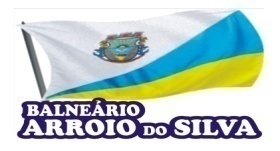 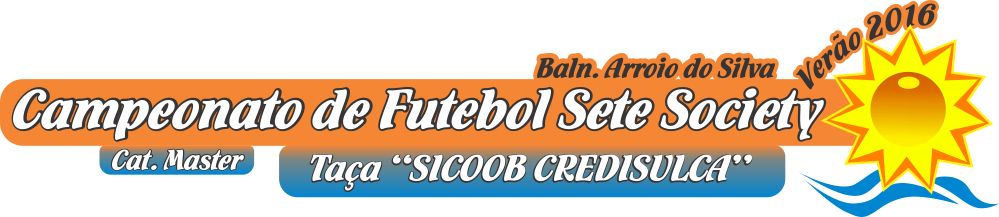 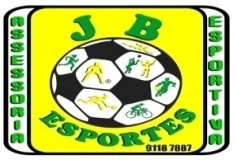 - Resultados da 5ª rodada- Programação da 6ª rodada- Resultados da 5ª rodada- Programação da 6ª rodada- Resultados da 5ª rodada- Programação da 6ª rodada- Resultados da 5ª rodada- Programação da 6ª rodada- Resultados da 5ª rodada- Programação da 6ª rodadaBoletim 05Boletim 05Boletim 05Boletim 05- Classificação- Classificação- Artilheiros- controle cartões- Artilheiros- controle cartões- Artilheiros- controle cartões- Artilheiros- controle cartõesPROGRAMAÇÃO E RESULTADOSPROGRAMAÇÃO E RESULTADOSPROGRAMAÇÃO E RESULTADOSPROGRAMAÇÃO E RESULTADOSPROGRAMAÇÃO E RESULTADOSPROGRAMAÇÃO E RESULTADOSPROGRAMAÇÃO E RESULTADOSPROGRAMAÇÃO E RESULTADOSPROGRAMAÇÃO E RESULTADOSPROGRAMAÇÃO E RESULTADOSPROGRAMAÇÃO E RESULTADOSPROGRAMAÇÃO E RESULTADOSPROGRAMAÇÃO E RESULTADOSPROGRAMAÇÃO E RESULTADOSPROGRAMAÇÃO E RESULTADOS1ª FASE = CLASSIFICATÓRIA1ª FASE = CLASSIFICATÓRIA1ª FASE = CLASSIFICATÓRIA1ª FASE = CLASSIFICATÓRIA1ª FASE = CLASSIFICATÓRIA1ª FASE = CLASSIFICATÓRIA1ª FASE = CLASSIFICATÓRIA1ª FASE = CLASSIFICATÓRIA1ª FASE = CLASSIFICATÓRIA1ª FASE = CLASSIFICATÓRIA1ª FASE = CLASSIFICATÓRIA1ª FASE = CLASSIFICATÓRIA1ª FASE = CLASSIFICATÓRIA1ª FASE = CLASSIFICATÓRIA1ª FASE = CLASSIFICATÓRIAJogoDataHoraHoraEquipe “A”Equipe “A”ResultadoResultadoResultadoResultadoEquipe “B”Equipe “B”Equipe “B”ChFa0913.0120:3020:30Guarita Guarita 00X0404AFESTAFESTAFESTA1ª1013.0121:3021:30Estrela EC/Merc FernandesEstrela EC/Merc Fernandes01X0404Sapiranga/Restaurante NazárioSapiranga/Restaurante NazárioSapiranga/Restaurante NazárioA1ªJogoDataHoraHoraEquipe “A”Equipe “A”ResultadoResultadoResultadoResultadoEquipe “B”Equipe “B”Equipe “B”ChFa1115.0120:3020:30Máster do ErmoMáster do ErmoXEstrela EC/Merc FernandesEstrela EC/Merc FernandesEstrela EC/Merc FernandesA1ª1215.0121:3021:30JVJ Sistema Seguranças/Rest NazárioJVJ Sistema Seguranças/Rest NazárioXGuarita Guarita Guarita A1ªTABELA DE CLASSIFICAÇÃO 1ª FASETABELA DE CLASSIFICAÇÃO 1ª FASETABELA DE CLASSIFICAÇÃO 1ª FASETABELA DE CLASSIFICAÇÃO 1ª FASETABELA DE CLASSIFICAÇÃO 1ª FASETABELA DE CLASSIFICAÇÃO 1ª FASETABELA DE CLASSIFICAÇÃO 1ª FASETABELA DE CLASSIFICAÇÃO 1ª FASETABELA DE CLASSIFICAÇÃO 1ª FASETABELA DE CLASSIFICAÇÃO 1ª FASETABELA DE CLASSIFICAÇÃO 1ª FASETABELA DE CLASSIFICAÇÃO 1ª FASEJOGOSJOGOSJOGOSJOGOSTPTPGPGPGCSGCLACHAVE “A”1º2º3º4ºTPTPGPGPGCSGCLAAfest0003030606101003071ºJVJ Segurança/Rest Nazário03030606070703042ºMaster do Ermo030303020201013ºEstrela EC/Mercado Fernandes0300000303060609-034ºGuarita00000000000008-085ºJOGOSJOGOSJOGOSJOGOSTPTPGPGCSGCLA3ºCHAVE “B”CHAVE “B”1º2º3º3ºTPTPGPGCSGCLAPraiano Centro Eventos/Cesta Básica Tia VenaPraiano Centro Eventos/Cesta Básica Tia Vena030306061103081ºSE Família/Chico’s BurguerSE Família/Chico’s Burguer000303031107042ºLoro Mat de ConstruçãoLoro Mat de Construção030003030306-033ºMegga CenterMegga Center000000000211-094º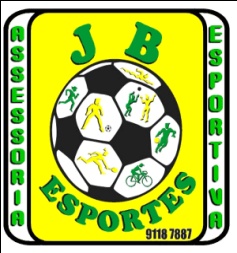 ARTILHEIROSARTILHEIROSARTILHEIROSATLÉTAEQUIPEGOLSCris C Darós CitadinSE Família06Márcio de SouzaPraiano Centro Eventos/C B Tia Vena04AtletaEquipeAmAmAmAzAzVmFrancisco da SilvaPraiano23.12João M C da RosaEstrela30.12Roni C PereiraEstrela30.12Vanderlei FerrazEstrela06.01Vilson Everton HenzEstrela30.12Giovani Raupp PortoGuarita30.12Aurélio EspíndolaMáster do Ermo30.12Jiovani Nagel SSimonMáster do Ermo30.12Marcio da SilvaMáster do Ermo30.12Renaldo T ScarpariMáster do Ermo30.12Amauri P da SilvaAfest30.12José C Sal ToéAfest30.12Luiz A AdãoAfest30.12Marcio BorgesAfest30.12Marcos NocoleteAfest30.12Jair da SilvaJVJ Segurança06.01Ademilson CatelliMaster do Ermo06.01João Eli FariasMaster do Ermo06.01Renaldo T ScarpariMaster do Ermo06.01Volnei de AlmeidaMaster do Ermo06.01Evaldo RamosLoro08.01Valmei TurossiLoro08.0108.01Vanderlei de AndradeLoro08.01Sandro L CostaLoro08.01Hilário T DestroPraiano08.01